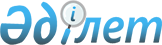 Некоторые вопросы Министерства индустрии и торговли Республики Казахстан
					
			Утративший силу
			
			
		
					Постановление Правительства Республики Казахстан от 18 сентября 2003 года N 951. Утратило силу - постановлением Правительства РК от 26 ноября 2004 г. N 1237 (P041237).
      Сноска. Утратило силу постановлением Правительства РК от 26.11.2004 № 1237.
      В соответствии со статьей 24 Конституционного закона  Республики Казахстан от 18 декабря 1995 года "О Правительстве Республики Казахстан", а также в целях обеспечения эффективной реализации государственной политики в области управления строительством, стандартизацией, метрологией и сертификацией Правительство Республики Казахстан постановляет: 
      1. Переименовать государственные учреждения - территориальные органы Министерства индустрии и торговли Республики Казахстан по областям и в городах Астане и Алматы в государственные учреждения территориальные подразделения Комитета по стандартизации, метрологии и сертификации Министерства индустрии и торговли Республики Казахстан согласно 
      приложению 1. 
      2. Комитету по делам строительства Министерства индустрии и торговли Республики Казахстан (далее - Комитет) создать территориальные подразделения согласно приложению 2. 
      3. Министерству индустрии и торговли Республики Казахстан совместно с Комитетом государственного имущества и приватизации Министерства финансов Республики Казахстан в установленном законодательством порядке обеспечить передачу Комитету части имущества для создания территориальных подразделений. 
      4. Утвердить прилагаемые изменения и дополнения, которые вносятся в некоторые решения Правительства Республики Казахстан. 
      5. Настоящее постановление вступает в силу со дня подписания. 
      Перечень переименуемых 
      государственных учреждений - территориальных подразделений 
      Комитета по стандартизации, метрологии и сертификации 
      Министерства индустрии и торговли Республики Казахстан 
      1. Государственное учреждение "Департамент индустрии, торговли и поддержки малого бизнеса по Акмолинской области" в Государственное учреждение "Управление государственного надзора по Акмолинской области Комитета по стандартизации, метрологии и сертификации Министерства индустрии и торговли Республики Казахстан". 
      г. Кокшетау 
      2. Государственное учреждение "Департамент индустрии, торговли и поддержки малого бизнеса по Актюбинской области" в Государственное учреждение "Управление государственного надзора по Актюбинской области Комитета по стандартизации, метрологии и сертификации Министерства индустрии и торговли Республики Казахстан". 
                                                                   г. Актобе 
      3. Государственное учреждение "Департамент индустрии, торговли и поддержки малого бизнеса по Алматинской области" в Государственное учреждение "Управление государственного надзора по Алматинской области Комитета по стандартизации, метрологии и сертификации Министерства индустрии и торговли Республики Казахстан". 
      г. Талдыкорган 
      4. Государственное учреждение "Департамент индустрии, торговли и поддержки малого бизнеса по Атырауской области" в Государственное учреждение "Управление государственного надзора по Атырауской области Комитета по стандартизации, метрологии и сертификации Министерства индустрии и торговли Республики Казахстан". 
                                                                   г. Атырау 
      5. Государственное учреждение "Департамент индустрии, торговли и поддержки малого бизнеса по Восточно-Казахстанской области" в Государственное учреждение "Управление государственного надзора по Восточно-Казахстанской области Комитета по стандартизации, метрологии и сертификации Министерства индустрии и торговли Республики Казахстан". 
      г. Усть-Каменогорск 
      6. Государственное учреждение "Департамент индустрии, торговли и поддержки малого бизнеса по Жамбылской области" в Государственное учреждение "Управление государственного надзора по Жамбылской области Комитета по стандартизации, метрологии и сертификации Министерства индустрии и торговли Республики Казахстан". 
                                                                   г. Тараз 
      7. Государственное учреждение "Департамент индустрии, торговли и поддержки малого бизнеса по Западно-Казахстанской области" в Государственное учреждение "Управление государственного надзора по Западно-Казахстанской области Комитета по стандартизации, метрологии и сертификации Министерства индустрии и торговли Республики Казахстан". 
                                                                   г. Уральск 
      8. Государственное учреждение "Департамент индустрии, торговли и поддержки малого бизнеса по Карагандинской области" в Государственное учреждение "Управление государственного надзора по Карагандинской области Комитета по стандартизации, метрологии и сертификации Министерства индустрии и торговли Республики Казахстан". 
      г. Караганда 
      9. Государственное учреждение "Департамент индустрии, торговли и поддержки малого бизнеса по Кызылординской области" в Государственное учреждение "Управление государственного надзора по Кызылординской области Комитета по стандартизации, метрологии и сертификации Министерства индустрии и торговли Республики Казахстан". 
      г. Кызылорда 
      10. Государственное учреждение "Департамент индустрии, торговли и поддержки малого бизнеса по Костанайской области" в Государственное учреждение "Управление государственного надзора по Костанайской области Комитета по стандартизации, метрологии и сертификации Министерства индустрии и торговли Республики Казахстан". 
      г. Костанай 
      11. Государственное учреждение "Департамент индустрии, торговли и поддержки малого бизнеса по Мангистауской области" в Государственное учреждение "Управление государственного надзора по Мангистауской области Комитета по стандартизации, метрологии и сертификации Министерства индустрии и торговли Республики Казахстан". 
                                                                   г. Актау 
      12. Государственное учреждение "Департамент индустрии, торговли и поддержки малого бизнеса по Павлодарской области" в Государственное учреждение "Управление государственного надзора по Павлодарской области Комитета по стандартизации, метрологии и сертификации Министерства индустрии и торговли Республики Казахстан". 
      г. Павлодар 
      13. Государственное учреждение "Департамент индустрии, торговли и поддержки малого бизнеса по Северо-Казахстанской области" в Государственное учреждение "Управление государственного надзора по Северо-Казахстанской области Комитета по стандартизации, метрологии и сертификации Министерства индустрии и торговли Республики Казахстан". 
      г. Петропавловск 
      14. Государственное учреждение "Департамент индустрии, торговли и поддержки малого бизнеса по Южно-Казахстанской области" в Государственное учреждение "Управление государственного надзора по Южно-Казахстанской области Комитета по стандартизации, метрологии и сертификации Министерства индустрии и торговли Республики Казахстан". 
                                                                   г. Шымкент 
      15. Государственное учреждение "Департамент индустрии, торговли и поддержки малого бизнеса по городу Астане" в Государственное учреждение "Управление государственного надзора по городу Астане Комитета по стандартизации, метрологии и сертификации Министерства индустрии и торговли Республики Казахстан". 
                                                                    г. Астана 
      16. Государственное учреждение "Департамент индустрии, торговли и поддержки малого бизнеса по городу Алматы" в Государственное учреждение "Управление государственного надзора по городу Алматы Комитета по стандартизации, метрологии и сертификации Министерства индустрии и торговли Республики Казахстан". 
                                                                    г. Алматы 
                           ___________________________________ 
      Перечень 
      территориальных подразделений Комитета по делам 
      строительства Министерства индустрии и торговли 
      Республики Казахстан 
      1. Управление архитектурно-строительного контроля, инспектирования и лицензирования по Акмолинской области Комитета по делам строительства Министерства индустрии и торговли Республики Казахстан. 
      г. Кокшетау 
      2. Управление архитектурно-строительного контроля, инспектирования и лицензирования по Актюбинской области Комитета по делам строительства Министерства индустрии и торговли Республики Казахстан. 
                                                                    г. Актобе 
      3. Управление архитектурно-строительного контроля, инспектирования и лицензирования по Алматинской области Комитета по делам строительства Министерства индустрии и торговли Республики Казахстан. 
      г. Талдыкорган 
      4. Управление архитектурно-строительного контроля, инспектирования и лицензирования по Атырауской области Комитета по делам строительства Министерства индустрии и торговли Республики Казахстан. 
                                                                  г. Атырау 
      5. Управление архитектурно-строительного контроля, инспектирования и лицензирования по Восточно-Казахстанской области Комитета по делам строительства Министерства индустрии и торговли Республики Казахстан. 
      г. Усть-Каменогорск 
      6. Управление архитектурно-строительного контроля, инспектирования и лицензирования по Жамбылской области Комитета по делам строительства Министерства индустрии и торговли Республики Казахстан. 
                                                                   г. Тараз 
      7. Управление архитектурно-строительного контроля, инспектирования и лицензирования по Западно-Казахстанской области Комитета по делам строительства Министерства индустрии и торговли Республики Казахстан. 
                                                                  г. Уральск 
      8. Управление архитектурно-строительного контроля, инспектирования и лицензирования по Карагандинской области Комитета по делам строительства Министерства индустрии и торговли Республики Казахстан. 
                                                                 г. Караганда 
      9. Управление архитектурно-строительного контроля, инспектирования и лицензирования по Кызылординской области Комитета по делам строительства Министерства индустрии и торговли Республики Казахстан. 
                                                                 г. Кызылорда 
      10. Управление архитектурно-строительного контроля, инспектирования и лицензирования по Костанайской области Комитета по делам строительства Министерства индустрии и торговли Республики Казахстан. 
                                                                 г. Костанай 
      11. Управление архитектурно-строительного контроля, инспектирования и лицензирования по Мангистауской области Комитета по делам строительства Министерства индустрии и торговли Республики Казахстан. 
                                                                 г. Актау 
      12. Управление архитектурно-строительного контроля, инспектирования и лицензирования по Павлодарской области Комитета по делам строительства Министерства индустрии и торговли Республики Казахстан. 
                                                                 г. Павлодар 
      13. Управление архитектурно-строительного контроля, инспектирования и лицензирования по Северо-Казахстанской области Комитета по делам строительства Министерства индустрии и торговли Республики Казахстан. 
      г. Петропавловск 
      14. Управление архитектурно-строительного контроля, инспектирования и лицензирования по Южно-Казахстанской области Комитета по делам строительства Министерства индустрии и торговли Республики Казахстан. 
                                                                 г. Шымкент 
      15. Управление архитектурно-строительного контроля, инспектирования и лицензирования по городу Астане Комитета по делам строительства Министерства индустрии и торговли Республики Казахстан. 
                                                                 г. Астана 
      16. Управление архитектурно-строительного контроля, инспектирования и лицензирования по городу Алматы Комитета по делам строительства Министерства индустрии и торговли Республики Казахстан. 
                                                                 г. Алматы 
                               _______________________________  Изменения и дополнения, 
которые вносятся в некоторые решения
Правительства Республики Казахстан
      1. В постановление  Правительства Республики Казахстан от 27 мая 1999 года N 659 "О передаче прав по владению и пользованию государственными пакетами акций и государственными долями в организациях, находящихся в республиканской собственности": 
      в перечне государственных пакетов акций и государственных долей участия в организациях республиканской собственности, право владения и пользования которыми передается отраслевым министерствам и иным государственным органам, утвержденном указанным постановлением: 
      в разделе "Министерству индустрии и торговли Республики Казахстан" строки, порядковые номера 233, 234 исключить; 
      дополнить разделом и строками, порядковые номера 276, 277 следующего содержания: 
      "Комитету по стандартизации, метрологии и сертификации Министерства индустрии и торговли Республики Казахстан 
      276. ОАО "Национальный центр экспертизы и сертификации" 
      277. ОАО "Национальный центр аккредитации". 
      2. В постановлении  Правительства Республики Казахстан от 12 сентября 2002 года N 996 "Вопросы Министерства индустрии и торговли Республики Казахстан" (САПП Республики Казахстан, 2002 г., N 30, ст. 330) пункт 4 исключить. 
      3. В постановлении  Правительства Республики Казахстан от 18 ноября 2002 года N 1220 "Некоторые вопросы Министерства индустрии и торговли Республики Казахстан" (САПП Республики Казахстан, 2002 г., N 41, ст. 414): 
      1) подпункт 8) пункта 1 исключить; 
      2) в Положение о Комитете по делам строительства Министерства индустрии и торговли Республики Казахстан, утвержденном указанным постановлением: 
      пункт 1 дополнить абзацем вторым следующего содержания: 
      "Комитет имеет структурные территориальные подразделения в областях и городах Астана и Алматы (далее - территориальные подразделения)."; 
      дополнить пунктом 16-1 следующего содержания: 
      "16-1. Председатель по должности является Главным государственным строительным инспектором Республики Казахстан. 
      Заместители Председателя по должности являются заместителями Главного государственного строительного инспектора Республики Казахстан. 
      Руководители территориальных подразделений являются Главными государственными строительными инспекторами соответствующей области (городов Астана, Алматы)."; 
      в пункте 18: 
      в подпунктах 3) и 4) дополнить словами ", работников территориальных подразделений и руководителей подведомственных организаций"; 
      подпункт 6) изложить в следующей редакции: 
      "6) утверждает положения о структурных и территориальных подразделениях Комитета;"; 
      дополнить подпунктом 7-1) следующего содержания: 
      "7-1) координирует и контролирует деятельность структурных и территориальных подразделений и подведомственных организаций;"; 
      3) в Положение о Комитете по стандартизации, метрологии и сертификации Министерства индустрии и торговли Республики Казахстан, утвержденном указанным постановлением: 
      пункт 1 дополнить абзацем вторым следующего содержания: 
      "Комитет имеет государственные учреждения - территориальные подразделения в областях и городах Астана и Алматы (далее - территориальные подразделения)."; 
      пункт 17 дополнить абзацем третьим следующего содержания: 
      "Руководители территориальных подразделений Комитета являются Главными государственными инспекторами соответствующих областей, городов Астана и Алматы по надзору за соблюдением обязательных требований нормативных документов по стандартизации и средствами измерений."; 
      в пункте 19: 
      подпункты 2) и 3) дополнить словами ", руководителей территориальных подразделений и подведомственных организаций"; 
      в подпунктах 5) и 7) после слова "структурных" дополнить словами "и территориальных"; 
      4) Структуру Комитета по делам строительства Министерства индустрии и торговли Республики Казахстан, утвержденную указанным постановлением, изложить в следующей редакции: 
      "Руководство 
      Управление архитектуры, технической экспертизы проектов и жилищной политики 
      Управление архитектурно-строительного контроля, инспектирования и лицензирования 
      Управление технического нормирования и новых технологий в строительстве 
      Управление экономического анализа и ценообразования в строительстве 
      Отдел финансирования работ и бухгалтерского учета 
      Областные, городов Астана и Алматы территориальные подразделения Комитета по делам строительства Министерства индустрии и торговли Республики Казахстан"; 
      5) Структуру Комитета по стандартизации, метрологии и сертификации Министерства индустрии и торговли Республики Казахстан, утвержденную указанным постановлением, изложить в следующей редакции: 
      "Руководство 
      Управление организационно-правовой работы и государственного надзора 
      Управление стандартизации, метрологии, сертификации и технической политики". 
					© 2012. РГП на ПХВ «Институт законодательства и правовой информации Республики Казахстан» Министерства юстиции Республики Казахстан
				
Премьер-Министр  
Республики Казахстан  Приложение 1 к
постановлению Правительства
Республики Казахстан
от "18" сентября 2003 года N 951 Приложение 2 к
постановлению Правительства
Республики Казахстан от
"18" сентября 2003 года N 951 Утверждены
постановлением Правительства
Республики Казахстан от
"18" сентября 2003 года N 951